1. EŞYAYA İLİŞKİN BİLGİLER     GTİP: 8411.99.00.90.00		ÜRETİLDİĞİ YIL/ ÜLKE: 2006 /İSVİÇRE     MARKA/MODEL/TİP : ASTON / ASTON/ ASTON     MİKTAR (ADET) : 108                                          KG: 1060     EŞYANIN İŞLEVİ:GAZ TÜRBİN KANATLARI.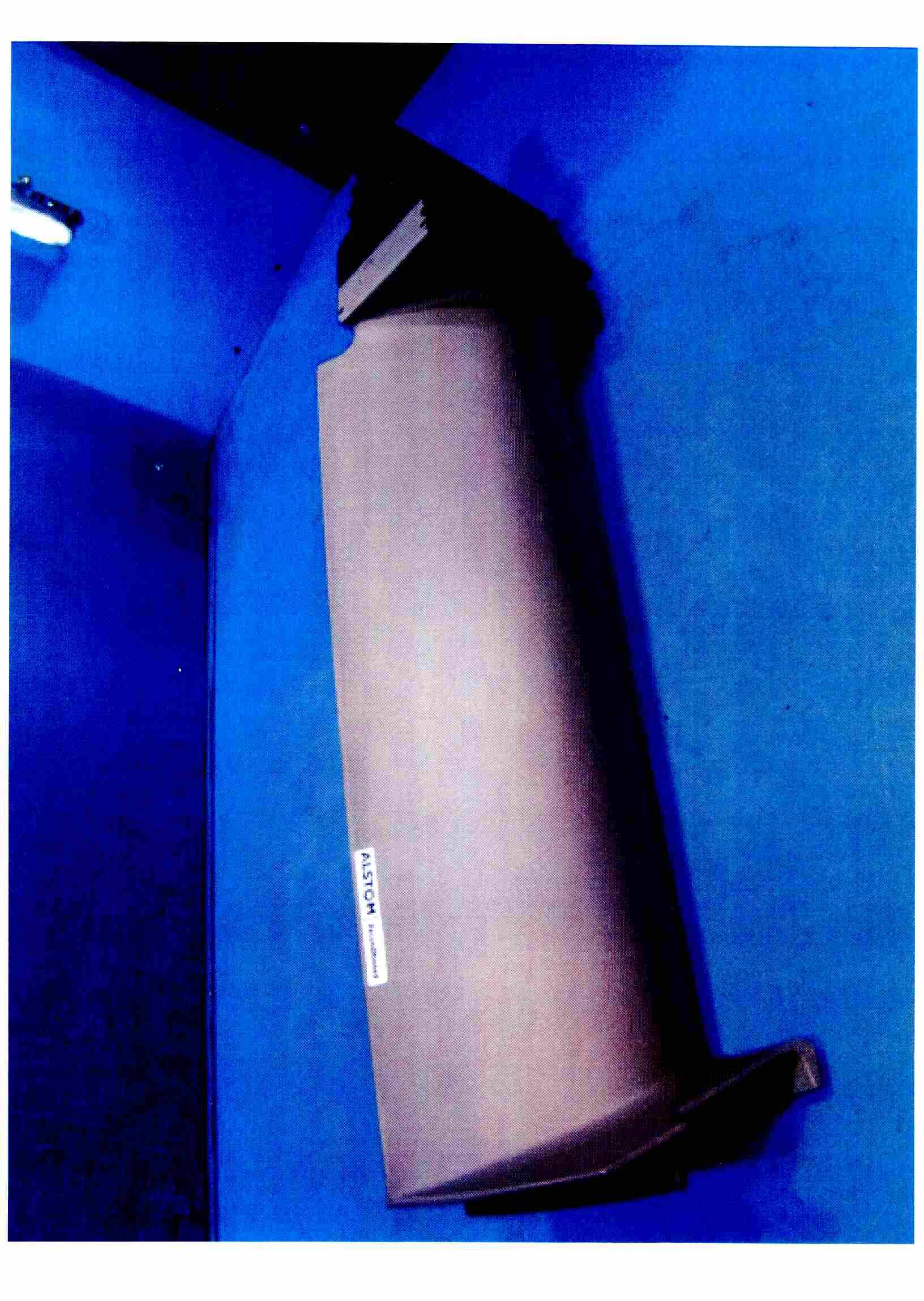 